	Руководствуясь Указом Президента Российской Федерации от 29.06.2018 года №378 «О Национальном плане противодействия коррупции	 на 2018-2020  годы», пунктом 33 части 1 статьи 15 Федерального закона от 06.10.2003 года №131-ФЗ  «Об общих принципах	 организации местного самоуправления в Российской Федерации», статьей 4 Закона Республики Башкортостан от 13.07.2009 года №145-з «О противодействии коррупции в Республике Башкортостан», распоряжением Главы Республики Башкортостан от 24.12.2018 года №РГ-280 «Об утверждении Плана мероприятий по противодействию коррупции в Республике Башкортостан на 2019-2021 годы», ПОСТАНОВЛЯЮ:1. Утвердить прилагаемый План мероприятий по противодействию  коррупции в сельском поселении Максим-Горьковский сельсовет муниципального района Белебеевский район Республики Башкортостан на 2019 -2021 годы (далее -  План).2. Постановление № 1 от 21.01.2019г. считать утратившим силу.3. Контроль за исполнением настоящего постановления оставляю за собой. Глава сельского поселения			    	                  	Н.К. КрасильниковаПлан мероприятий по противодействию  коррупции в сельском поселении Максим-Горьковский сельсовет муниципального района Белебеевский район Республики Башкортостан на 2019 -2021 годыБашkортостан РеспубликаhыБəлəбəй районы муниципаль районыныӊМаксим – Горький ауыл советыауылбиләмәhе хакимиәте.Горький ис. ПУЙ ауылы, Бакса урамы,  3Тел.2-07-40 , факс: 2-08-98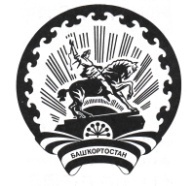 Республика БашкортостанАдминистрация сельского поселения Максим – Горьковский сельсовет муниципального района Белебеевский район 452014, с. ЦУП им. М.Горького, ул. Садовая, д. 3Тел. 2-07-40, факс: 2-08-98КАРАРПОСТАНОВЛЕНИЕ22 апрель 2019 й.№ 47 22 апреля 2019 г.Об утверждении Плана мероприятий по противодействию коррупции	 в сельском поселении Максим-Горьковский сельсовет муниципального района Белебеевский районРеспублики Башкортостан на 2019 -2021 годы	Об утверждении Плана мероприятий по противодействию коррупции	 в сельском поселении Максим-Горьковский сельсовет муниципального района Белебеевский районРеспублики Башкортостан на 2019 -2021 годы	Об утверждении Плана мероприятий по противодействию коррупции	 в сельском поселении Максим-Горьковский сельсовет муниципального района Белебеевский районРеспублики Башкортостан на 2019 -2021 годы	УТВЕРЖДЕНпостановлением Администрации сельского поселения Максим-Горьковский сельсовет муниципального района Белебеевский район Республики Башкортостан от «21» января 2019 года  № 1№п/пСодержание мероприятийИсполнителиСроки исполненияПринять планы по противодействию коррупции на 2019 – 2021 годы и  обеспечить проведение общественных обсуждений проектов указанных плановАдминистрация сельского поселениядо 22 января 2019 годаОбеспечить разработку и принятие нормативных правовых актов в сфере противодействия коррупцииответственное должностное лицопо мере необходимостиОбеспечить проведение антикоррупционной экспертизы нормативных правовых актов и проектов нормативных правовых актов органов местного самоуправления,  устранение выявленных коррупциогенных  факторовАдминистрация сельского поселения, СоветпостоянноОбеспечить проведение независимой антикоррупционной экспертизы и общественного обсуждения проектов нормативных правовых актов и действующих нормативных правовых актов, в том числе путем размещения на официальных сайтах  органов местного самоуправления  Администрация сельского поселения, СоветпостоянноОрганизовать проведение мониторинга практики правоприменения нормативных правовых актов органов местного самоуправления, в том числе с целью выявления и устранения коррупциогенных факторовАдминистрация сельского поселения, СоветпостоянноОрганизовать проведение мониторинга хода реализации мероприятий по противодействию коррупции в органах местного самоуправленияАдминистрация сельского поселения, СоветежеквартальноОрганизовать проведение мониторинга деятельности комиссий по соблюдению требований к служебному поведению  и урегулированию конфликта интересовАдминистрация сельского поселения, СоветежеквартальноПринять меры, направленные на повышение эффективности деятельности должностных лиц по профилактике коррупционных и иных правонарушенийАдминистрация сельского поселения, СоветпостоянноПродолжить работу по формированию у муниципальных служащих отрицательного отношения к коррупцииАдминистрация сельского поселения, СоветпостоянноПровести анализ соблюдения запретов, ограничений и требований, установленных в целях противодействия коррупции, лицами, замещающими муниципальные должности, должности муниципальной службы, должности руководителей муниципальных учреждений, в том числе касающихся получения подарков отдельными категориями лиц, выполнения иной оплачиваемой работы, обязанности уведомлять об обращениях в целях склонения к совершению коррупционных правонарушенийуправляющий делами, глава Администрации сельского поселения, СоветпостоянноПровести анализ поступивших сведений о доходах, расходах, об имуществе и обязательствах имущественного характера лиц, замещающих муниципальные должности, должности муниципальной службы, должности руководителей муниципальных учрежденийАдминистрация сельского поселения, Советежегодно до 1 июляОбеспечить использование специального программного обеспечения «Справки БК»  всеми лицами, претендующими на замещение должностей или замещающими должности, осуществление полномочий по которым влечет за собой обязанность представлять сведения о своих доходах, расходах, об имуществе и обязательствах имущественного характера, о доходах, расходах, об имуществе и обязательствах имущественного характера своих супругов и несовершеннолетних детей, при заполнении справок о доходах, расходах, об имуществе и обязательствах имущественного характераАдминистрация сельского поселения, СоветпостоянноРеализовать с участием институтов гражданского общества комплекс организационных, разъяснительных и иных мер по соблюдению муниципальными служащими ограничений, запретов и по исполнению обязанностей, установленных в целях противодействия коррупцииАдминистрация сельского поселения, СоветпостоянноОбеспечить применение предусмотренных законодательством мер юридической ответственности в каждом случае несоблюдения запретов, ограничений и требований, установленных в целях противодействия коррупции. Освещать информацию о фактах нарушений и принятых мерах ответственностиАдминистрация сельского поселения, СоветпостоянноПроводить проверки кандидатов на должности в органах местного самоуправления и руководителей подведомственных им учреждений о наличии  судимостиАдминистрация сельского поселенияпостоянноОбеспечить проведение антикоррупционной работы среди кандидатов на вакантные должности  муниципальной службыАдминистрация сельского поселенияпостоянноПровести анализ сведений (в части, касающейся профилактики коррупционных правонарушений), представленных кандидатами на должности в органах местного самоуправления и подведомственных им учрежденияхАдминистрация сельского поселенияпостоянноОрганизовать систематическое проведение органами местного самоуправления оценки коррупционных рисков, возникающих при реализации ими своих полномочий, и внесение уточнений в перечень должностей муниципальной службы, замещение которых связано с коррупционными рискамиАдминистрация сельского поселенияежегодноПринять меры, направленные на повышение эффективности контроля за соблюдением лицами, замещающими муниципальные должности,  должности муниципальной службы, требований законодательства РФ о противодействии коррупции, касающихся предотвращения и урегулирования конфликта интересов, в том числе за привлечением таких лиц к ответственности в случае их несоблюденияАдминистрация сельского поселения, СоветпостоянноОбеспечить рассмотрение вопросов правоприменительной практики по результатам вступивших в законную силу решений судов, арбитражных судов о признании недействительными ненормативных правовых актов, незаконными решений и действий (бездействия) государственных органов РБ,  органов местного самоуправления и  их должностных лиц в целях выработки и принятия мер по предупреждению и устранению причин выявленных нарушенийАдминистрация сельского поселения, СоветежеквартальноПровести в подведомственных учреждениях и организациях проверки соблюдения требований ст. 13.3 Федерального закона «О противодействии коррупции», обратив внимание на наличие необходимых правовых актов, содержание планов мероприятий по противодействию коррупции и их реализацию, принимаемые меры по выявлению, предотвращению и урегулированию конфликта интересовАдминистрация сельского поселенияне реже 1 раза в 3 годаПроводить на постоянной основе мониторинг коррупционных проявлений посредством анализа жалоб и обращений граждан и организаций, а также публикаций в СМИ и социальных сетях, своевременное их рассмотрение и принятие мер по указанным фактамАдминистрация сельского поселенияпостоянноПроводить анализ исполнения гражданами, замещавшими должности муниципальной службы, включенные в перечни, установленные нормативными правовыми актами обязанностей, предусмотренных статьей 12 Федерального закона «О противодействии коррупции». При выявлении нарушений информировать органы прокуратурыАдминистрация сельского поселения, СоветпостоянноОрганизовать проведение анализа на предмет аффилированности либо наличия иных коррупционных проявлений между должностными лицами заказчика и участника закупок, аналогичного анализа в подведомственных организациях. В случаях выявления признаков коррупционных проявлений организовать и провести проверку соблюдения требований о предотвращении конфликта интересов, а также информировать контрольные органыАдминистрация сельского поселения, СоветпостоянноВнести в трудовой договор руководителя подведомственной организации положения о соблюдении запретов, ограничений и   обязанностей, установленных в целях противодействия коррупции в случаях, предусмотренных Трудовым кодексом Российской Федерации, другими федеральными законами, нормативными правовыми актами Президента Российской Федерации и Правительства Российской Федерации, локальными нормативными актами организации, а также установления мер дисциплинарной ответственности за несоблюдение трудовых обязанностейАдминистрация сельского поселениядо 01 июля 2019 годаПроводить актуализацию сведений, содержащихся в анкетах, представляемых при назначении  лиц, замещающих муниципальные должности, должности муниципальной службы, об их родственниках и свойственниках в целях выявления возможного конфликта интересов.Администрация сельского поселения, Советпо мере необходимостиОбеспечить своевременность направления в  Аппарат Правительства Республики Башкортостан  и полноту сведений о применении к лицам, замещающим муниципальные должности, должности муниципальной службы, должности руководителей муниципальных учреждений, взыскания в виде увольнения (освобождения от должности) в связи с утратой доверия за совершение коррупционного правонарушения для включения в реестр лиц, уволенных в связи с утратой доверияАдминистрация сельского поселения, СоветпостоянноНаправлять копии прокурорского реагирования о нарушениях антикоррупционного законодательства и ответов на них в  Управление Главы РБ по противодействию коррупции Аппарата межведомственного Совета общественной безопасности РБАдминистрация сельского поселения, СоветпостоянноПривлекать членов общественных советов к осуществлению контроля за выполнением мероприятий, предусмотренных планами по противодействию коррупции органов местного самоуправленияАдминистрация сельского поселенияпостоянноОрганизация проведения оценки коррупционных рисков, возникающих при реализации полномочий,  и внесение уточнений в перечень должностей муниципальной службы, замещение которых связано с коррупционными рискамиАдминистрация сельского поселенияежегодноРеализация Комплекса мероприятий по совершенствованию информационной политики в сфере противодействия коррупции, утвержденного Комиссией по координации работы по противодействию коррупции в Республике БашкортостанАдминистрация сельского поселенияпо отдельному плануАнтикоррупционное образование и просвещениеАнтикоррупционное образование и просвещениеАнтикоррупционное образование и просвещениеАнтикоррупционное образование и просвещениеОсуществлять повышение квалификации муниципальных служащих, в должностные обязанности которых входит участие в противодействии коррупцииАдминистрация сельского поселения, СоветежегодноОрганизовать обучение муниципальных служащих, впервые поступивших на муниципальную службу по образовательным программам в области противодействия коррупцииАдминистрация сельского поселенияне позднее 1 года со дня поступления на службуОрганизовать проведение обучения  муниципальных служащих, лиц, замещающих муниципальные должности, по вопросам противодействия коррупцииАдминистрация сельского поселения, СоветI - IV кварталыОрганизовать с  лицами, замещающими муниципальные должности,  должности муниципальной службы, обучающие мероприятия по заполнению сведений о доходах, об имуществе и обязательствах имущественного характера, в том числе с использованием специального программного обеспечения «Справки БК»Администрация сельского поселения, Совет 1 квартал Организовать наполнение подразделов, посвященных вопросам противодействия коррупции, официальных сайтов в соответствии с требованиями Указа Президента Республики Башкортостан от 29.04.2014 года № УП-108Администрация сельского поселения, СоветпостоянноОрганизовать проведение на официальных сайтах в информационно -телекоммуникационной сети Интернет онлайн - опросов посетителей сайта об их мнении об уровне коррупции в данном органе, а также подведомственных ему организациях, и эффективности принимаемых антикоррупционных мерАдминистрация сельского поселенияежегодно до 30 апреляОбеспечить опубликование в СМИ, на официальных сайтах органов местного самоуправления материалов, которые раскрывают содержание принимаемых мер по противодействию коррупции.Администрация сельского поселенияежеквартальноОказать информационную поддержку программ, проектов, акций и других инициатив в сфере противодействия коррупции, реализуемых институтами гражданского обществаАдминистрация сельского поселения, СоветпостоянноОрганизовать проведение мероприятий, посвященных Международному дню борьбы с коррупциейАдминистрация сельского поселения, СоветдекабрьРазмещать в занимаемых зданиях и помещениях плакаты социальной рекламы, направленные на профилактику коррупционных проявлений,  информацию об адресах, телефонах и электронных адресах, по которым граждане могут сообщить о фактах коррупцииАдминистрация сельского поселенияежегодноОбеспечить  ежегодное рассмотрение отчета о выполнении Плана мероприятий  по противодействию коррупции в муниципальном районе Белебеевский район Республики Башкортостан на 2019-2021 годыАдминистрация сельского поселения, Советдо 01 февраля